Tyre Markings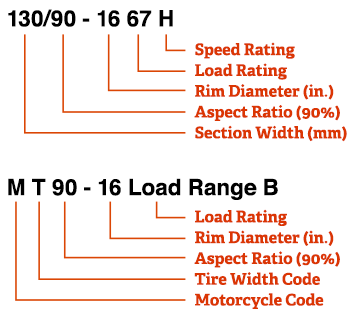 Tyre IndexTyre Speed IndexThe KM/H is measured at sustained maximum speed.AD INDEXKG PER TYRELOAD INDEXKG PER TYRELOAD INDEXKG PER TYRELOAD INDEXKG PER TYRE60250906001201400150335061257916151211450151345062265926301221500152355063272936501231550153365064280946701241600154375065290956901251650155387566300967101261700156400067307977301271750157412568315987501281800158425069325997751291850159437570335100800130190016045007134510182513119501614625723551028501322000162475073365103875133206016348757437510490013421201645000753871059251352180165515076400106950136224016653007741210797513723001675450784251081000138236016856007943710910301392430169580080450110106014025001706000814621111090141257517161508247511211201422650172630083487113115014327251736500845001141180144280017467008551511512151452900175690086530116125014630001767100875451171285147307517773008856011813201483150178750089580119136014932501797750SPEED SYMBOLSPEED (KM/H)E70F80G90J100K110L120M130N140P150Q160R170S180T190U200H210V240W270Y300Z & ZR240+